Курсы повышения квалификации по программе «Инновационные методики и технологии физкультурно-оздоровительной и спортивно-массовой работы в аграрных вузах» (16 часов)Программа курсов повышения квалификации позволяет сконцентрировать знания слушателя в области физической культуры и спорта и использовать их при различных уровнях образования.Повышение квалификации по программе дает ответы на вопросы:как проектировать и реализовывать интересные динамичные занятия по физической культуре;как применять современные методики обучения по разным видам спорта;как грамотно планировать тренировочный процесс;как стать компетентным специалистом в области организации спортивно-массовой и физкультурно-оздоровительной работы в вузах, имеющих студенческие спортивные клубы.Для прохождения курсов повышения квалификации необходимо:Прислать на электронную почту markin.ev@rgau-msha.ru или nikiforova@rgau-msha.ru заполненную Анкету слушателя, копии документов (паспорт, диплом об образовании, СНИЛС).Ознакомиться с материалами курсов на образовательном портале РГАУ-МСХА имени К.А. Тимирязева, пройдя по ссылке  https://sdo.timacad.ru/course/view.php?id=911. Зарегистрироваться и авторизоваться.Ввести кодовое слово: ФОСМР2022.Ознакомится со всеми материалами с 11 по 12 октября 2023 г.Выполнить итоговое тестирование.Лицам, успешно освоившим образовательную программу повышения квалификации, а также прошедшим итоговую аттестацию, выдается соответственно удостоверение о повышении квалификации.Обучение бесплатноОТДЕЛ ПОВЫШЕНИЯ КВАЛИФИКАЦИИ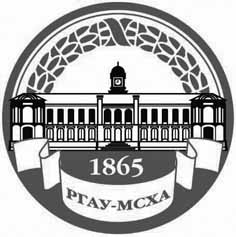 ИНСТИТУТА НЕПРЕРЫВНОГО ОБРАЗОВАНИЯАНКЕТА СЛУШАТЕЛЯпрограммы курсов повышения квалификации: «Инновационные методики и технологии физкультурно-оздоровительной и спортивно-массовой работы в аграрных вузах»  на период с «5»  октября  2023 по «6»  октября 2023 г.Я,_______________________________________________________________________________________, ФИО слушателя полностьюзаполняя и подписывая эту анкету, даю согласие на обработку моих персональных данных, включая сбор, систематизацию, накопление, хранение, уточнение (обновление, изменение), распространение (в том числе передачу третьим лицам), обезличивание персональных данных при формировании статистической отчетности, блокирование и уничтожение моих персональных данных, в порядке, установленном Федеральным законом от 27 июля 2006 г. №152-ФЗ «О персональных данных», использование для заполнения ФИС ФРДО в соответствии с действующим Постановлением Правительства РФ от 26 августа 2013 г. № 729 «О федеральной информационной системе «Федеральный реестр сведений о документах об образовании и (или) о квалификации, документах об обучении».«__»______________2023 г.		_____________________		___________________					                            Подпись                                                     (Ф.И.О.)МИНИСТЕРСТВО СЕЛЬСКОГО ХОЗЯЙСТВА РОССИЙСКОЙ ФЕДЕРАЦИИФедеральное государственное Бюджетное образовательное учреждение высшего образования «российский государственный аграрный университет –МСха имени К.А. Тимирязева»
 (ФГБОУ ВО ргау - МСХА имени К.А. Тимирязева)Фамилияимя отчество: (печатными буквами)Фамилияимя отчество: (печатными буквами)Фамилияимя отчество: (печатными буквами)Фамилияимя отчество: (печатными буквами)Пол:Пол:Пол:Пол:Пол:Гражданство:Гражданство:Гражданство:Гражданство:Гражданство:Гражданство:Гражданство:Гражданство:Гражданство:Дата рождения: Дата рождения: Дата рождения: Дата рождения: Место рождения:Место рождения:Место рождения:Место рождения:Место рождения:Место рождения:Место рождения:Место рождения:Место рождения:Место рождения:Паспорт:Паспорт:Паспорт:Паспорт:Паспорт:сериясериясериясериясерияномерномерномерномерКем и когда выдан:Кем и когда выдан:Кем и когда выдан:Кем и когда выдан:СНИЛССНИЛССНИЛССНИЛССНИЛССНИЛССНИЛССНИЛССНИЛСИННИННИННИННИННДомашний адрес с индексом:Домашний адрес с индексом:Домашний адрес с индексом:Домашний адрес с индексом:Телефон мобильный:Телефон мобильный:Телефон мобильный:Телефон мобильный:e-mail:e-mail:e-mail:e-mail:Уровень образования (отметить галочкой): Уровень образования (отметить галочкой): Уровень образования (отметить галочкой): Уровень образования (отметить галочкой): Высшее образование        Бакалавр      Специалист         Магистр Среднее профессиональное образование       Студент  Высшее образование        Бакалавр      Специалист         Магистр Среднее профессиональное образование       Студент  Высшее образование        Бакалавр      Специалист         Магистр Среднее профессиональное образование       Студент  Высшее образование        Бакалавр      Специалист         Магистр Среднее профессиональное образование       Студент  Высшее образование        Бакалавр      Специалист         Магистр Среднее профессиональное образование       Студент  Высшее образование        Бакалавр      Специалист         Магистр Среднее профессиональное образование       Студент  Высшее образование        Бакалавр      Специалист         Магистр Среднее профессиональное образование       Студент  Высшее образование        Бакалавр      Специалист         Магистр Среднее профессиональное образование       Студент  Высшее образование        Бакалавр      Специалист         Магистр Среднее профессиональное образование       Студент  Высшее образование        Бакалавр      Специалист         Магистр Среднее профессиональное образование       Студент  Наименование учебного заведения:Наименование учебного заведения:Наименование учебного заведения:Наименование учебного заведения:Квалификация по диплому:Квалификация по диплому:Квалификация по диплому:Квалификация по диплому:Фамилия по дипломуФамилия по дипломуФамилия по дипломуФамилия по дипломуСерияСерияНомерНомерНомерНомерНомерРег. №Рег. №Рег. №Рег. №ВыданВыданВыданМесто работы  (наименование организации полностью)Место работы  (наименование организации полностью)Место работы  (наименование организации полностью)Место работы  (наименование организации полностью)Место работы  (наименование организации полностью)Место работы  (наименование организации полностью)ДолжностьДолжностьДолжностьДолжностьДолжностьДолжностьАдресАдресАдресАдресАдресАдресТелефонТелефонТелефонТелефонТелефонТелефонСлушатель:Слушатель:«__»______________2023 г.«__»______________2023 г.«__»______________2023 г.«__»______________2023 г.«__»______________2023 г._________________(подпись)_________________(подпись)_________________(подпись)_________________(подпись)__________________(Ф.И.О.)